Doplň slová vhodným začiatočným písmenom.
      (Preker o lava lačaha angluňa ľiteraha.)		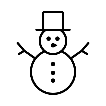 Kde sa vzal, tu sa vzal, 
             na ___áhrade ___áno stál. ( r, z )
             ___iapku sivú, ___lavu krivú ( h, č )
               a v ___stach vám ___ajku mal. ( f, ú ) Nájdi slová, ktoré charakterizujú zimu a vypíš ich.
         (Rode u irin telal andro ramici o lava, save vakeren palo jevend.)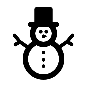 SMER: 

(e sera)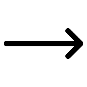 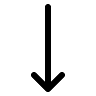 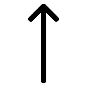     O čom hovorí básnička? 
(Pal soste vakerel basnička?) ___      ___  ___  ___  ___  ___  ___  ___  ___  ___  ___  ___  ___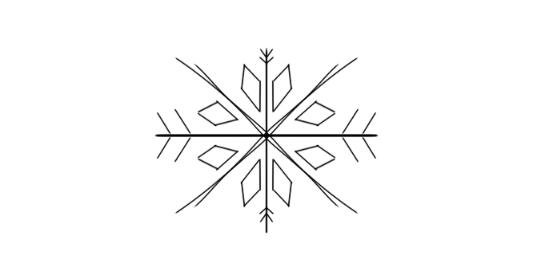 SORSANEÁHÁDĽUĽNLUAUMÚKSNLČRCYNACHRÁNIEJAOZEKHOVKIC